РОССИЙСКАЯ ФЕДЕРАЦИЯИвановская область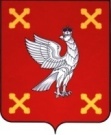 Администрация  Шуйского муниципального районаПОСТАНОВЛЕНИЕот 09.12.2016  № 620-пг. ШуяО внесении изменений в постановление Администрации Шуйского муниципального района от 04.07.2016 №328 –п «О создании комиссии по проведению ежеквартальной проверки готовности местных систем оповещения на территории Шуйского муниципального района» В соответствии с Федеральным законом от 06.10.2003 г. № 131-ФЗ «Об общих принципах организации местного самоуправления в Российской Федерации», Администрация Шуйского муниципального района постановляет:1. Внести следующие изменения в постановление Администрации Шуйского муниципального района от 04.07.2016 №328 –п  «О создании комиссии по проведению ежеквартальной проверки готовности местных систем оповещения на территории Шуйского муниципального района»:1.1. Изложить Приложение в новой редакции (прилагается).2. Контроль за исполнением настоящего постановления возложить на заместителя главы администрации Морозова А.А.3. Настоящее постановление вступает в силу с момента официального опубликования.Приложение к постановлению Администрации Шуйского муниципального районаот 09.12.2016 г. № 620-пПриложение к постановлению Администрации Шуйского муниципального района                                                                            от 04.07.2016 г.  № 328-пСостав комиссии по проведению ежеквартальной проверки готовности местных систем оповещения на территории Шуйского муниципального районаИ.о. главы Шуйского муниципального районаО.А.Соколова№п/пФамилия, имя, отчествоДолжностьТелеф.(рабоч.)1Морозов Андрей АлександровичЗаместитель главы администрации – председатель комиссии33-0452Тюттерина Ирина ВикторовнаВедущий специалист отдела  ГОЧС и безопасности администрации Шуйского муниципального района – секретарь комиссии41-650Члены комиссии:Члены комиссии:Члены комиссии:Члены комиссии:4Боков Сергей ГеннадьевичНачальник отдела  ГОЧС и безопасности администрации Шуйского муниципального района 41-6505Казарин Сергей  ПавловичНачальник отдела муниципального хозяйства и градостроительной деятельности администрации Шуйского муниципального района25-803Спорыхин Борис ВладимировичОперативный дежурный, начальник Единой дежурной диспетчерской службы42-491